 Datasheet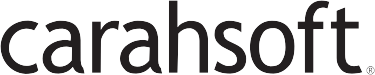 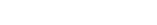 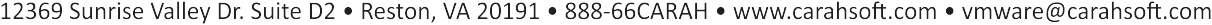 